CAMARA MUNICIPAL DE SANTA BRANCA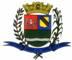 SECRETARIA DE FINANÇAS - CNPJ.01.958.948/0001-17PCA AJUDANTE BRAGA 108 CENTRO SANTA BRANCAData: 25/07/2016 16:23:10Transparência de Gestão Fiscal - LC 131 de 27 de maio 2009 Sistema CECAM (Página: 1 / 1)Relação dos empenhos pagos dia 15 de Julho de 2016N.Processo Empenho	Fornecedor	Descrição do bem/Serviço adquirido	Modalidade	Licitação	Valor01 - PODER LEGISLATIVO01.01 - CAMARA MUNICIPAL01.01.00.00.0.0000.0000 - DESPESA EXTRAORÇAMENTÁRIA 01.01.00.00.0.0000.0000.0.0111000 - GERAL 01.01.00.00.0.0000.0000.0.0111000.5801 - FICHA01.01.00.01.000 - Legislativa 01.01.00.01.31 - Ação Legislativa01.01.00.01.31.0001 - MANUTENÇÃO DA CAMARA 01.01.00.01.31.0001.2001 - MANUTENÇÃO DA CAMARA 01.01.00.01.31.0001.2001.33903000 - MATERIAL DE CONSUMO 01.01.00.01.31.0001.2001.33903000.0111000 - GERAL 01.01.00.01.31.0001.2001.33903000.0111000.3 - FICHA----------------------3.005,35----------------------3.005,35SANTA BRANCA, 15 de Julho de 2016EVANDRO LUIZ DE MELO SOUSA1SP147248/0-8CHEFE DA COORD FINANCEIRA0/0100065/1364  - SUL AMERICA SEGURO SAUDE, refere -se ao pagamento dos convenio medico dos servidores da camara paradesconto em folha de/01.690,33pagamento no mes de julho de 20160/0206/1324  - SENNE & SANTOS INFORMATIC, toner hp 85 a para impressora secretariaDISPENSA DE LICITAÇÃO/0163,930/0189/138  - J.L. XAVIER LTDA EPP, cola silicone, bocal de louca simples, fio cabo 1,5mm, tomada co  m espelho, cimento votoram kg, bocalDISPENSA DE LICITAÇÃO/026,09de plastico preto, bocal plastico marrom01.01.00.01.31.0001.2001.33903900 - OUTROS SERVIÇOS DE TERCEIROS - PESSOA JURÍDICA01.01.00.01.31.0001.2001.33903900.0111000 - GERAL01.01.00.01.31.0001.2001.33903900.0111000.5 - FICHA0/0207/1324  - SENNE & SANTOS INFORMATIC, refere-se aos serviços de reparo limpeza e manutenção na impressora hp laserjet m1120 de assessorDISPENSA DE LICITAÇÃO/0465,000/0100/3261  - R.P.R. SERVIÇOS LTDA ME, refere-se ao pagamento dos serviços de monitoramente de alarme e cameras   do predio da camara noDISPENSA DE LICITAÇÃO/0660,00mes de junho de 2016 conforme contrato